國立彰師附工員生消費合作社 111 學年度新生服裝相關事項說明(日間部)本校員生消費合作社依政府採購法招標三家合格廠商製作本校新生服裝，若未於新生報到時訂購，則可以自行再打電話向廠商訂購。備註：尚未訂購之同學可以自行打電話和廠商訂購，訂購方式如上。夏季服裝將於開學日左右發放，而冬季服裝則於 9/30 發放。本校實習課僅機械、鑄造、機械木模、製圖、機電、汽車等科須穿工作服。完成訂購之同學，契約即成立，若有尺寸不合之情況，廠商會更換，但不可退訂。上列服裝費用，將於開學後以劃撥單方式繳費。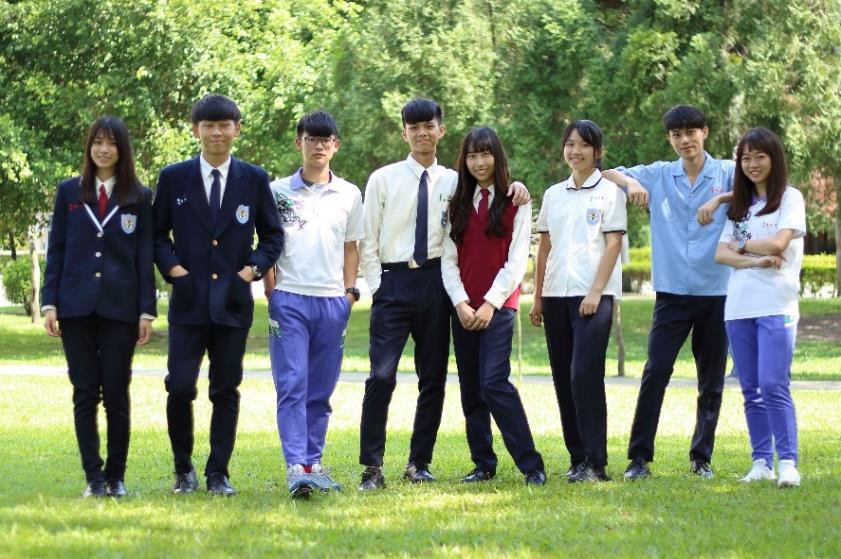 聯絡電話一：04-7252541 轉 228 合作社-黃淑芬小姐	聯絡電話二：04-7252541 轉 252 教官室項次品	名單價廠商聯絡方式1短袖制服上衣$237龍頭電話：049-23519882長袖制服上衣$258龍頭電話：049-23519883制服長褲(西褲)$302龍頭電話：049-23519884制服背心$194龍頭電話：049-23519885運動服短袖上衣$183衣布洛電話：04-72710026運動服長袖上衣$189衣布洛電話：04-72710027運動服長褲$189衣布洛電話：04-72710028運動服夾克$243衣布洛電話：04-72710029短袖工作服上衣$205嘉宜電話：098-245382810長袖工作服上衣$232嘉宜電話：098-245382811冬季西裝外套$911嘉宜電話：098-245382812書包$156鑫泰因為沒有尺寸問題開學日直接發放不購買者不要領取即可13帆布腰帶$37鑫泰因為沒有尺寸問題開學日直接發放不購買者不要領取即可14男女生領帶$34鑫泰因為沒有尺寸問題開學日直接發放不購買者不要領取即可15領帶夾$37鑫泰因為沒有尺寸問題開學日直接發放不購買者不要領取即可16寢具悅升02-26307366住宿生才需要